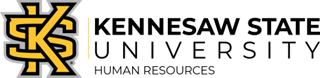 OUT OF STATE EMPLOYEE REQUEST FORM 
FOR GRADUATE STUDENT WORKERSRequestor / Hiring Manager InformationPlease identify the following for the prospective employee:Justification How will KSU benefit from this employee working outside of Georgia?
ApprovalsOnce all approvals are obtained, please email the completed form to hr@kennesaw.edu.Name_____________________________________Email ________________________________________College/DivisionDepartmentProspective Employee NamePositionCurrent/Requested locationCan this job be done completely remote from outside of GA?Can this job be done completely remote from outside of GA?     ____ Yes    ____ No          Anticipated hire date (or date to move out of state)Will this person supervise others?Will this person supervise others?     ____ Yes    ____ No          Duration of out of state assignment ___ Fall  ___ Spring  ___ SummerPlease check all that applyStandard hours/FTEStandard hours/FTEDepartment Chair/Director         Signature: Date:Division/DeanSignature: Date:Dean, Graduate CollegeSignature: Date: